อบต.วังหิน  อำเภอบางขัน  จังหวัดนครศรีธรรมราช ประชาสัมพันธ์เพลง 3 อาร์สา และสร้างจิตสำนึกด้านสิ่งแวดล้อมในการลด คัดแยกขยะ ด้วยหลักการ 3R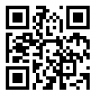 